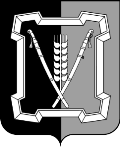 АДМИНИСТРАЦИЯ  КУРСКОГО  МУНИЦИПАЛЬНОГО  ОКРУГАСТАВРОПОЛЬСКОГО КРАЯП О С Т А Н О В Л Е Н И Е11 августа 2021 г.	ст-ца Курская	№ 912О создании конкурсной комиссии по отбору субъектов малого и среднего предпринимательства, осуществляющих деятельность на территории Курского муниципального округа Ставропольского краяВ соответствии со статьей 78 Бюджетного кодекса Российской Федерации, Федеральным законом Российской Федерации от 24 июля 2007 г.                  № 209-ФЗ «О развитии малого и среднего предпринимательства в Российской Федерации», Законом Ставропольского края от 15 октября 2008 г.              № 61-кз «О развитии и поддержке малого и среднего предпринимательства», муниципальной программой Курского муниципального округа Ставропольского края «Развитие малого и среднего бизнеса, потребительского рынка, снижение административных барьеров», утвержденной постановлением администрации Курского муниципального округа Ставропольского края от 07 декабря 2020 г. № 17, администрация Курского муниципального округа Ставропольского краяПОСТАНОВЛЯЕТ:1. Создать конкурсную комиссию по отбору субъектов малого и среднего  предпринимательства,  осуществляющих  деятельность на территории Курского муниципального округа Ставропольского края.2. Утвердить прилагаемые:2.1. Положение о конкурсной комиссии по отбору субъектов малого и среднего  предпринимательства,  осуществляющих  деятельность на территории Курского муниципального округа Ставропольского края.2.2. Состав конкурсной комиссии по отбору субъектов малого и среднего  предпринимательства,  осуществляющих  деятельность на территории Курского муниципального округа Ставропольского края.3. Отделу по организационным и общим вопросам администрации Курского муниципального округа Ставропольского края официально обна-родовать  настоящее  постановление  на  официальном  сайте  администрации Курского муниципального округа Ставропольского края в информацион-             но-телекоммуникационной сети «Интернет».24. Настоящее постановление вступает в силу со дня его официального обнародования на официальном сайте администрации Курского муници-пального округа Ставропольского края в информационно-телекоммуника-ционной сети «Интернет».Первый заместитель главы администрации                              Курского муниципального округаСтавропольского края                                                                          П.В.БабичевСОСТАВконкурсной комиссии по отбору субъектов малого и среднего  предпринимательства,  осуществляющих  деятельность на территории Курского муниципального округа Ставропольского края2Начальник отдела по организационным и общим вопросам администрацииКурского муниципального округа                                                        Л.А.КущикУТВЕРЖДЕНОпостановлением администрации Курского муниципального округаСтавропольского краяот 11 августа 2021 г. № 912ПОЛОЖЕНИЕо конкурсной комиссии по отбору субъектов малого и среднего  предпринимательства, осуществляющих  деятельность на территории Курского муниципального округа Ставропольского края1. ОБЩИЕ ПОЛОЖЕНИЯ1. Настоящее Положение определяет порядок работы конкурсной комиссии по отбору субъектов малого и среднего предпринимательства,  осуществляющих  деятельность на территории Курского муниципального округа Ставропольского края, в целях предоставления субсидий, в том числе грантов в форме субсидий, субъектам малого и среднего предпринимательства, осуществляющим деятельность на территории Курского муниципального округа Ставропольского края в приоритетных сферах деятельности за счет средств бюджета Курского муниципального округа Ставропольского края (далее - конкурсная комиссия).2. Конкурсная комиссия в своей деятельности руководствуется Конституцией Российской Федерации, федеральными законами, указами и распоряжениями Президента Российской Федерации, постановлениями и распоряжениями Правительства Российской Федерации, нормативными правовыми актами Ставропольского края, нормативными правовыми актами Курского муниципального округа Ставропольского края, а также настоящим Положением.II. ОСНОВНЫЕ ЦЕЛИ, ЗАДАЧИ И ФУНКЦИИ КОНКУРСНОЙ КОМИССИИ3. Конкурсная комиссия создается в целях определения победителей конкурсного отбора субъектов малого и среднего предпринимательства за счет средств бюджета Курского муниципального округа Ставропольского края.4. Основными задачами конкурсной комиссии являются:1) создание равных условий и возможностей для участников конкурсного отбора;2) объективная оценка субъектов малого и среднего предпринимательства, участвующих в конкурсном отборе;3) определение победителей конкурсного отбора.5. Конкурсная комиссия в соответствии с возложенными на нее задачами осуществляет следующие функции:1) рассматривает заявления на получение субсидий и прилагаемые к ним документы на соответствие требованиям Административного регламента;2) проводит  оценку  соответствия  субъектов  малого  и  среднего пред-2принимательства, представивших документы на конкурсный отбор, на соответствие условиям, установленным Административным регламентом;3) проводит оценку представленных субъектами малого и среднего  предпринимательства, участвующими в конкурсном отборе, документов  по критериям конкурсного отбора в соответствии с балльной шкалой показателей оценки критериев конкурсного отбора субъектов малого и среднего предпринимательства  для предоставления субсидий, в том числе грантов в форме субсидий за счет средств бюджета Курского муниципального округа Ставропольского края;4) принимает решение о результатах конкурсного отбора.III. ПРАВА КОНКУРСНОЙ КОМИССИИ6. Конкурсная комиссия вправе:1) приглашать участников конкурсного отбора на заседания конкурсной комиссии для получения разъяснений по представленным документам;2) запрашивать и получать в установленном порядке от территориальных органов федеральных органов исполнительной власти в Ставропольском крае, органов исполнительной власти Ставропольского края и организаций, целью деятельности которых является защита и представление интересов субъектов предпринимательской деятельности в Ставропольском крае, необходимые в связи с проведением конкурсного отбора информационные материалы по вопросам, относящимся к их компетенции;3) привлекать для участия в заседаниях конкурсной комиссии экспертов и специалистов без права голоса.IV. ОРГАНИЗАЦИЯ ДЕЯТЕЛЬНОСТИ КОНКУРСНОЙ КОМИССИИ7. Состав конкурсной комиссии утверждается постановлением администрации Курского муниципального округа Ставропольского края.В состав конкурсной комиссии входят председатель, заместитель председателя комиссии, секретарь комиссии члены конкурсной комиссии.8. Председатель конкурсной комиссии:1) руководит деятельностью конкурсной комиссии;2) формирует проект повестки дня очередного заседания конкурсной комиссии;3) дает поручения членам конкурсной комиссии.9. В период отсутствия председателя конкурсной комиссии его полномочия исполняет заместитель председателя конкурсной комиссии.10. Присутствие на заседании конкурсной комиссии ее членов является обязательным. Члены конкурсной комиссии не вправе делегировать свои полномочия иным лицам.11. Секретарь конкурсной комиссии:1) обеспечивает подготовку материалов к заседаниям конкурсной комиссии;2) оповещает членов конкурсной комиссии об очередных заседаниях конкурсной  комиссии и о повестке дня очередного заседания конкурсной ко-3миссии;3) осуществляет подготовку протоколов заседаний конкурсной комиссии, в которых отражаются принятые решения конкурсной комиссии.12. Заседания конкурсной комиссии проводятся по мере необходимости. Заседание конкурсной комиссии считается правомочным при условии присутствия на нем не менее половины ее членов.13. По результатам конкурсного отбора конкурсной комиссией принимается решение о признании субъектов малого и среднего предпринимательства победителями конкурсного отбора (далее - решение конкурсной комиссии).Решения конкурсной комиссии принимаются открытым голосованием простым большинством голосов присутствующих на ее заседании членов конкурсной комиссии.Члены конкурсной комиссии обладают равными правами при обсуждении вопросов о предоставлении субсидии.При равенстве голосов голос председателя конкурсной комиссии является решающим.Результаты оценки по критериям конкурсного отбора в соответствии с балльной шкалой показателей оформляются в форме оценочного листа по критериям конкурсного отбора, который подписывается председателем конкурсной комиссии, секретарем комиссии и всеми членами конкурсной комиссии, участвовавшими в ее заседании, и приобщается к решению конкурсной комиссии.14. Протокол заседания конкурсной комиссии подписывается председателем конкурсной комиссии, заместителем председателя конкурсной комиссии, секретарем конкурсной комиссии и членами конкурсной комиссии, присутствовавшими на ее заседании.15. В случае несогласия с принятым решением член конкурсной комиссии вправе изложить письменно свое особое мнение, которое подлежит приобщению к решению конкурсной комиссии.16. Организационно-техническое обеспечение деятельности конкурсной комиссии осуществляет отдел экономического развития администрации Курского муниципального округа Ставропольского края.Начальник отдела по организационным и общим вопросам администрацииКурского муниципального округа                                                        Л.А.КущикУТВЕРЖДЕНпостановлением администрации Курского муниципального округаСтавропольского краяот  11 августа 2021 г. № 912Калашников Сергей    Ивановичглава Курского муниципального округа Ставропольского края, председатель конкурсной комиссииСидоренко Оксана Николаевна заместитель главы администрации Курского муниципального округа Ставропольского края, заместитель председателя конкурсной комиссииВощанова Галина Владимировнаглавный специалист отдела экономического развития администрации Курского муниципального округа Ставропольского края, секретарь конкурсной комиссииЧлены конкурсной комиссии:Члены конкурсной комиссии:Андреева Алина Николаевнаначальник отдела муниципальных закупок администрации Курского муниципального округа Ставропольского краяВардзелов Павел Александровичначальник отдела муниципального хозяйства, архитектуры и градостроительства администрации Курского муниципального округа Ставропольского краяГаврилова Наталья Николаевнаначальник отдела образования администрации Курского муниципального округа Ставропольского краяЖулина Галина Васильевнаначальник муниципального казенного учреждения «Управление культуры»Кобин Виталий Николаевичначальник отдела правового и кадрового обеспечения администрации Курского муниципального округа Ставропольского краяМишина Елена Владимировнаначальник Финансового управления администрации Курского муниципального округаОстроухова Светлана Шотаевнадиректор муниципального казенного учреждения «Централизованная бухгалтерия»Сушко Сергей Николаевичзаместитель главы администрации - начальник отдела сельского хозяйства и охраны окружающей среды администрации Курского муниципального округа Ставропольского краяШпитько Виталий Валерьевичначальник отдела экономического развития администрации Курского муниципального округа